June 15, 2016	In Re:  	A-2016-2546450			P-2016-2546452(SEE ATTACHED LIST)A-2016-2546450  APPLICATION OF PECO ENERGY COMPANY FOR CONSTRUCTION OF MICROGRID DISTRIBUTED ENERGY RESOURCES FUELED BY NATURAL GASP-2016-2546452  PETITION OF PECO ENERGY COMPANY FOR: (1) APPROVAL OF ITS MICROGRID INTEGRATED TECHNOLOGY PILOT PLAN AND (2) ISSUANCE OF A DECLARATORY ORDER REGARDING THE RECOVERY OF MICROGRID COSTSN O T I C E	This is to inform you that an Initial Prehearing Conference on the above-captioned case will be held as follows:Date:		Wednesday, June 22, 2016Time:		2:00 p.m.Location:	In an available 4th Floor Hearing Room - Philadelphia parties(Take one of the last four elevators at the far end of the lobby)801 Market Street (enter on 8th Street)Philadelphia, PA  19107Location:	Hearing Room 4-HARRISBURG PARTIESPlaza LevelPresiding:	Administrative Law Judge Eranda Vero		Administrative Law Judge Cynthia W. FordhamSuite 4063801 Market StreetPhiladelphia, PA  19107Telephone:	215.560.2105Fax:		215.560.3133	Individuals representing themselves are not required to be represented by an attorney.  All others (corporation, partnership, association, trust or governmental agency or subdivision) must be represented by an attorney.  An attorney representing you should file a Notice of Appearance before the scheduled hearing date.	If you are a person with a disability, and you wish to attend the hearing, we may be able to make arrangements for your special needs.  Please call the scheduling office at the Public Utility Commission at least five (5) business days prior to your hearing to submit your request.	If you require an interpreter to participate in the hearings, we will make every reasonable effort to have an interpreter present.  Please call the scheduling office at the Public Utility Commission at least ten (10) business days prior to your hearing to submit your request.Scheduling Office:  717.787.1399AT&T Relay Service number for persons who are deaf or hearing-impaired:  1.800.654.5988c:	ALJ Vero	ALJ Fordham	TUS	Dawn Reitenbach	Calendar File	File RoomA-2016-2546450 - APPLICATION OF PECO ENERGY COMPANY FOR CONSTRUCTION OF MICROGRID DISTRIBUTED ENERGY RESOURCES FUELED BY NATURAL GASP-2016-2546452 - PETITION OF PECO ENERGY COMPANY FOR: (1) APPROVAL OF ITS MICROGRID INTEGRATED TECHNOLOGY PILOT PLAN AND (2) ISSUANCE OF A DECLARATORY ORDER REGARDING THE RECOVERY OF MICROGRID COSTSROMULO L DIAZ JR ESQUIREMICHAEL S SWERLING ESQUIREPECO ENERGY COMPANY2301 MARKET STREETLEGAL DEPT S23-1PHILADELPHIA PA  19103Accepts e-ServiceTHOMAS P GADSDEN ESQUIREKENNETH M KULAK ESQUIREBROOKE E MCGLINN ESQUIREMORGAN LEWIS AND  BOCKIUS LLP1701 MARKET STREETPHILADELPHIA PA  19103(PECO)Accepts e-ServiceTANYA J MCCLOSKEY ESQUIREOFFICE OF CONSUMER ADVOCATEFORUM PLACE 5TH FLOOR555 WALNUT STREETHARRISBURG PA  17101-1923ELIZABETH ROSE TRISCARI  ESQUIREOFFICE OF SMALL BUSINESS ADVOCATE300 NORTH SECOND STREET SUITE 202HARRISBURG PA  17101PHILLIP C KIRSCHNER ESQUIREPA PUC BIE LEGAL TECHNICALSECOND FLOOR WEST400 NORTH STREETHARRISBURG PA  17120Accepts e-ServiceCHARIS MINCAVAGE ESQUIREADEOLU A BAKARE ESQUIREELIZABETH P TRINKLE ESQUIREMCNEES WALLACE & NURICK100 PINE STREETPO BOX 1166HARRISBURG PA  17108(PAIEUG)Accepts e-ServiceJ BARRY DAVIS ESQUIRECITY OF PHILADELPHIA LAW DEPT1515 ARCH ST 15TH FLOORPHILADELPHIA PA  19102Accepts e-ServiceTODD S STEWART ESQUIREHAWKE MCKEON AND SNISCAK LLP100 NORTH TENTH STREETHARRISBURG PA  17101(DOMINION RETAIL INC)Accepts e-ServiceROBERT W BALLENGER ESQUIRECOMMUNITY LEGAL SERVICES INC1424 CHESTNUT STREETPHILADELPHIA PA  19102(TURN et al)Accepts e-ServiceGEORGE JUGOVIC JR ESQUIRECITIZENS FOR PENNSYLVANIA'S FUTURE200 FIRST AVENUE SUITE 200PITTSBURGH PA  15222(PENNFUTURE)Accepts e-ServiceDONALD R WAGNER ESQUIRELINDA R EVERS ESQUIREMICHAEL A GRUIN ESQUIRSTEVENS & LEE111 N SIXTH STREETREADING PA  19601(COMMERCIAL GROUP)Accepts e-ServiceGARY A JEFFRIES ESQUIREDOMINION RETAIL INCSUITE 400501 MARTINDALE STREETPITTSBURGH PA  15212(DOMINION RETAIL INC)Accepts e-ServiceCHARLES T JOYCE ESQUIRESPEAR WILDERMAN PC230 S BROAD STREET SUITE 1400PHILADELPHIA PA  19102(INTERNATIONAL BROTHERHOOD OF ELECTRICAL WORKERS LOCAL 614 AFL-CIO)Accepts e-ServiceJOSEPH OTIS MINOTT ESQUIREERNEST LOGAN WELDE ESQUIREBENJAMIN Z HARTUNG ESQUIRECLEAN AIR COUNCIL125 S 19TH STPHILADELPHIA PA  19103(CAC)Accepts e-ServiceARTHUR ZACHARY SCHWARTZ ESQUIREADVOCATES FOR JUSTICE & REFORM NOW PCC/O SCHWARTZ LICHTEN AND BRIGHT PC225 BROADWAY SUITE 1902NEW YORK NY  10007(PENNSYLVANIA COMMUNITIES ORGANIZING FOR CHANGE)Accepts e-ServiceELIZABETH R MARX ESQUIREPATRICK CICERO ESQUIREPA UTILITY LAW PROJECT118 LOCUST STREETHARRISBURG PA  17101(CAUSE-PA)Accepts e-ServiceJOESPH OTIS MINOTT ESQUIRECLEAN AIR COUNCIL135 S 19TH STREETSUITE 300PHILADELPHIA PA  19103(CAC)Accepts e-ServiceJACOB SCHLESINGER ESQUIREKEYES FOX & WIEDMAN LLP1400 16TH STREET16 MARKET SQUARE SUITE 400DENVER CO  80202(TASC)Accepts e-ServiceMARK SZYBIST ESQUIRENATURAL RESOURCES DEFENSE COUNCIL1152 15TH STREET NW SUITE 300WASHINGTON DC  20005(NATURAL RESOURCES DEFENSE COUNCIL)Accepts e-ServiceDAVID WOOLEY ESQUIREKEYES FOX & WIEDMAN LLP436 14TH STREETSUITE 1305OAKLAND CA  94612(TASC)Accepts e-ServiceDANIEL CLEARFIELD ESQUIREDEANNE M O'DELL ESQUIRESARAH STONER ESQUIREECKERT SEAMANS213 MARKET STREETHARRISBURG PA  17101(KEEA ENERGY EDUCATION FUND)Accepts e-ServiceJOHN FINNIGAN ESQUIREENVIRONMENTAL DEFENSE FUND128 WINDING BROOK LANETERRACE PARK OH  45174(EDF)Accepts e-ServiceLEONARD E LUCAS III ESQUIREUS GENERAL SERVICES ADMINISTRATION801 BROADWAY SUITE 113NASHVILLE TN  37203(GSA)KATHLEEN BARKSDALE ESQUIREJULIE HOLVIK ESQUIREUS GENERAL SERVICES ADMINISTRATIONTHE STRAWBRIDGE BLDGSUITE 9088 20 N 8TH STREETPHILADELPHIA PA  19107-3191(GSA)MICHAEL PANFIL ESQUIREENVIRONMENTAL DEFENSE FUND1875 CONNECTICUT AVENUE NWWASHINGTON DC  20009(EDF)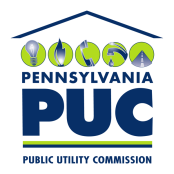 COMMONWEALTH OF PENNSYLVANIA PUBLIC UTILITY COMMISSIONOffice of Administrative Law JudgeP.O. IN REPLY PLEASE REFER TO OUR FILE